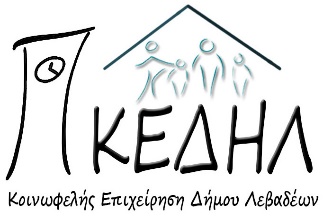    Καραγιαννοπούλου 1                                                                                   Λιβαδειά, 16/11/2020   Λιβαδειά, ΤΚ 32131                                                          	                     Αρ. Πρωτ.: 1473                                                          Τηλ./Φαξ : 22610.26454ΠΡΟΣΚΛΗΣΗ ΕΚΔΗΛΩΣΗΣ ΕΝΔΙΑΦΕΡΟΝΤΟΣ ΓΙΑ ΤΗΝΠΡΟΜΗΘΕΙΑ ΙΑΤΡΙΚΗΣ ΤΣΑΝΤΑΣ ΕΠΙΣΚΕΨΕΩΝ ΝΟΣΗΛΕΥΤΗ ΤΗΣ Κ.Ε.ΔΗ.Λ., ΣΤΟ ΠΛΑΙΣΙΟ ΥΛΟΠΟΙΗΣΗΣ ΤΟΥ ΠΡΟΓΡΑΜΜΑΤΟΣ «ΒΟΗΘΕΙΑ ΣΤΟ ΣΠΙΤΙ»συνολικού ποσού 322,40€ (συμπ/νου του Φ.Π.Α.)	Η Κοινωφελής Επιχείρηση του Δήμου Λεβαδέων προβαίνει σε πρόσκληση εκδήλωσης ενδιαφέροντος για την Προμήθεια Ιατρικής Τσάντας επισκέψεων νοσηλευτή στο πλαίσιο υλοποίησης του Προγράμματος «Βοήθεια στο Σπίτι» (πρ/σμου 322,40€ με ΦΠΑ).	Προσκαλεί φυσικά ή νομικά πρόσωπα ή ενώσεις προσώπων, να υποβάλλουν σφραγισμένη ΟΙΚΟΝΟΜΙΚΗ ΠΡΟΣΦΟΡΑ έως την Παρασκευή 20 Νοεμβρίου 2020 και ώρα 13:00,  στα γραφεία της Κ.Ε.ΔΗ.Λ. επί της οδού Καραγιαννοπούλου 1.	Η παροχή υπηρεσιών θα εκτελεστεί με την διαδικασία της απ’ ευθείας ανάθεσης, σύμφωνα με τις διατάξεις του Ν. 4412/2016 και με κριτήριο επιλογής την πλέον συμφέρουσα από οικονομική άποψη προσφορά αποκλειστικά βάσει τιμής (χαμηλότερης).	Σύμφωνα με τις διατάξεις των παραγράφων 11 και 15 του άρθρου 107 του Ν. 4497/2017 (Α΄ 171), όπου προστίθεται νέα παράγραφος στα άρθρα 73 και 80 του Ν. 4412/2016 αντιστοίχως, που προβλέπει ότι τα εν λόγω άρθρα (προσκόμιση φορολογικής – ασφαλιστικής ενημερότητας κλπ) δεν εφαρμόζονται σε δημόσιες συμβάσεις με εκτιμώμενη αξία ίση ή κατώτερη των 2.500,00 € (δύο χιλιάδες πεντακόσια ευρώ) χωρίς Φ.Π.Α., παρακαλούμε να προσκομίσετε αντίγραφο μέσω TAXISNET ενεργούς δραστηριότητας επιτηδεύματος.‘Οταν πρόκειται για νομικά πρόσωπα με τα απαραίτητα νομιμοποιητικά έγγραφα (καταστατικό, ΦΕΚ, κλπ ) ώστε να προκύπτει ο διαχειριστής του νομικού προσώπου, τα μέλη κλπ.Πληροφορίες στο τηλ. 6975710418 κ. Παπαϊωάννου Λουκία.Επισυνάπτεται: Η υπ΄ αρίθμ. 1376/14.10.2020 Τεχνική Μελέτη.                                                                                                        Ο Πρόεδρος της Κ.Ε.ΔΗ.Λ.                                                                                                     Τσεσμετζής ΕμμανουήλΕΛΛΗΝΙΚΗ ΔΗΜΟΚΡΑΤΙΑ	Λιβαδειά  14 -10 -2020ΝΟΜΟΣ ΒΟΙΩΤΙΑΣ	Αρ. Πρωτ.: 1376ΚΟΙΝΩΦΕΛΗΣ ΕΠΙΧΕΙΡΗΣΗΔΗΜΟΥ ΛΕΒΑΔΕΩΝΠΡΟΜΗΘΕΙΑ  ΙΑΤΡΙΚΗΣ  ΤΣΑΝΤΑΣ ΕΠΙΣΚΕΨΕΩΝ ΝΟΣΗΛΕΥΤΗ   ΤΗΣ ΚΟΙΝΩΦΕΛΟΥΣ ΕΠΙΧΕΙΡΗΣΗΣ ΤΟΥ ΔΗΜΟΥ ΛΕΒΑΔΕΩΝ ΓΙΑ ΤΟ ΠΡΟΓΡΑΜΜΑ «ΒΟΗΘΕΙΑ ΣΤΟ ΣΠΙΤΙ»ΕΚΤΙΜΩΜΕΝΗΣ ΑΞΙΑΣ  322,40   ευρώ  με Φ.Π.Α.ΠΕΡΙΕΧΟΜΕΝΑ1. Τεχνική περιγραφή2. Τεχνικές προδιαγραφές – Ειδική συγγραφή υποχρεώσεων3. Ενδεικτικό τιμολόγιο4. Ενδεικτικός Προϋπολογισμός5. Υπόδειγμα ΠροσφοράςΗ μελέτη αυτή αφορά την προμήθεια ιατρικής  τσάντας επισκέψεων νοσηλευτή για την κάλυψη των αναγκών του Προγράμματος «Βοήθεια στο Σπίτι» , το οποίο υλοποιεί η Κοινωφελής Επιχείρηση του Δήμου Λεβαδέων για ένα έτος ( 2020). Η δαπάνη  θα βαρύνει τον Κ.Α. 6264.004 με τίτλο “Μικροέξοδα για το  Πρόγραμμα  Βοήθεια  στο  Σπίτι ”, της Κ.Ε.ΔΗ.Λ., οικονομικού έτους 2020.Ο τρόπος εκτέλεσης της προμήθειας θα γίνει με απ’ ευθείας ανάθεση με κριτήριο κατακύρωσης την οικονομικότερη από προσφορά αποκλειστικά βάσει τιμής, σύμφωνα με τις διατάξεις του Ν.4412/2016.Παρακάτω παρατίθεται πίνακας με τις τεχνικές προδιαγραφές της προμηθευόμενης ιατρικής  τσάντας επισκέψεων νοσηλευτή .ΤΕΧΝΙΚΕΣ ΠΡΟΔΙΑΓΡΑΦΕΣ  ΙΑΤΡΙΚΗΣ  ΤΣΑΝΤΑΣ ΕΠΙΣΚΕΨΕΩΝ ΝΟΣΗΛΕΥΤΗ   ΤΗΣ  Κ.ΕΔΗ.Λ. ΓΙΑ ΤΟ ΠΡΟΓΡΑΜΜΑ «ΒΟΗΘΕΙΑ ΣΤΟ ΣΠΙΤΙ»Ιατρική τσάντα  επισκέψεων νοσηλευτή  για την μεταφορά των απαραίτητου ιατρικού εξοπλισμού για κατ'οικον νοσηλεία .Να  διαθέτει κατ΄ελάχιστο:• Υφασμάτινη – αδιάβροχη• Φερμουάρ ασφαλείας.
• Ισοθερμική θήκη για αμπούλες με ελαστικά στηρίγματα.
• Αφρώδες εσωτερικό με βέλκρο για εύθραυστα ιατρικά εργαλεία. • Κλίπ για πίνακες ιατρικών φακέλων.• Στήριγμα για έγγραφα 
• Θήκη για προσωπικά αντικείμενα.• Στήριγμα ώμου, χειρολαβή εργονομική.• Αποσπώμενη θήκη με βέλκρο στηρίγματα.
• 4 ελαστικές ταινίες για να στηρίζουν διαφορετικά υλικά
Βάρος: 2,10 Kg.Εξωτερικές διαστάσεις: 40 x 30 x 16 cm, 15 l.Μέγιστο προτεινόμενο βάρος υλικών: 5 kg.Συντάχθηκε   14/ 10 /2020          Η  ΣΥΝΤΑΞΑΣ	           Ο ΘΕΩΡΗΣΑΣ    ΠΑΠΑΪΩΑΝΝΟΥ   ΛΟΥΚΙΑ                                                                             ΤΣΕΣΜΕΤΖΗΣ   ΕΜΜΑΝΟΥΗΛΕΝΔΕΙΚΤΙΚΟΣ ΠΡΟΫΠΟΛΟΓΙΣΜΟΣ ΠΡΟΜΗΘΕΙΑΣ ΙΑΤΡΙΚΗΣ ΤΣΑΝΤΑΣ ΕΠΙΣΚΕΨΕΩΝ ΝΟΣΗΛΕΥΤΗ   ΤΗΣ ΚΟΙΝΩΦΕΛΟΥΣ ΕΠΙΧΕΙΡΗΣΗΣ ΤΟΥ ΔΗΜΟΥ ΛΕΒΑΔΕΩΝ ΓΙΑ ΤΟ ΠΡΟΓΡΑΜΜΑ «ΒΟΗΘΕΙΑ ΣΤΟ ΣΠΙΤΙ»Συντάχθηκε   14/ 10 /2020          Η  ΣΥΝΤΑΞΑΣΑ	           Ο ΘΕΩΡΗΣΑΣ    ΠΑΠΑΪΩΑΝΝΟΥ   ΛΟΥΚΙΑ                                                                             ΤΣΕΣΜΕΤΖΗΣ  ΕΜΜΑΝΟΥΗΛΣΥΓΓΡΑΦΗ ΥΠΟΧΡΕΩΣΕΩΝΆρθρο 1 Η παρούσα μελέτη αναφέρεται στην προμήθεια  ιατρικής  τσάντας επισκέψεων νοσηλευτή  για τις ανάγκες του προγράμματος «Βοήθεια στο Σπίτι» που υλοποιεί η Κοινωφελής Επιχείρηση του Δήμου Λεβαδέων.Η πίστωση θα επιβαρύνει τον Κ.Α 6264.004 με τίτλο «Μικροέξοδα για το  Πρόγραμμα  Βοήθεια  στο  Σπίτι» του προϋπολογισμού  της ως άνω προμήθειας.Άρθρο 2Ισχύουσες διατάξεις.- Τις διατάξεις του άρθρου 118 του Ν. 4412/2016 περί απευθείας ανάθεσης προμήθειας- Το άρθρο 209 παρ. 4 του Ν. 3463/2006Άρθρο 3Τρόπος εκτέλεσης της προμήθειαςΗ εκτέλεση της προμήθειας αυτής θα πραγματοποιηθεί με απευθείας ανάθεση και με κριτήριο την πλέον συμφέρουσα από οικονομική άποψη προσφορά βάσει της τιμής, που θα ανταποκρίνεται στις ως άνω τεχνικές προδιαγραφές.Άρθρο 4Τρόπος και τόπος παράδοσης της προμήθειαςΟ Προμηθευτής υποχρεούται να παραδώσει τα υλικά στον τόπο που θα του υποδείξει ο αρμόδιος υπάλληλος, μετά από δελτίο παραγγελίας.Η διαδικασία παραλαβής των ανωτέρω προϊόντων θα γίνει με μακροσκοπικό έλεγχο και πρακτική διαδικασία, σύμφωνα με τις διατάξεις του νόμου από Επιτροπή Παραλαβής.Ο χρόνος παράδοσης της παραγγελίας από τον αρμόδιο υπάλληλο προς τον προμηθευτή δεν θα πρέπει να υπερβαίνει τις πέντε (5) ημέρες.Η παράδοση των προς προμήθεια προϊόντων θα γίνει στην έδρα της Κ.Ε.ΔΗ.Λ. στην οδό Καραγιαννοπούλου  1 & Σπυρίδωνος στη Λιβαδειά.Άρθρο 5 Οι κατά τη διαδικασία υποβληθεισόμενες προσφορές θα ορίζουν την προθεσμία εντός τηςοποίας ο Ανάδοχος υποχρεούται να παραδώσει τα προς προμήθεια υλικά στην ΚΕΔΗΛ .Οι ενδιαφερόμενοι μπορούν να καταθέσουν προσφορές σύμφωνα με την μελέτη και για τοσύνολό της. Οι ποσότητες που αναφέρονται στη μελέτη είναι ενδεικτικές, χωρίς δικαίωμα άρνησης του αναδόχου της προμήθειας.Ο προμηθευτής εντός της προσφοράς θα επισυνάπτει και δείγμα αν ζητηθεί από τηνυπηρεσία.Τα είδη θα παραδοθούν στο γραφείο της ΚΕΔΗΛ, σύμφωνα με την υπόδειξη της διοίκησης της ΚΕΔΗΛ και αφού προηγουμένως ο προμηθευτής ειδοποιήσει τον υπεύθυνο.Ο Ανάδοχος εάν αδυνατεί εντός προθεσμίας να παραδώσει τα υλικά, δύναται να κηρυχθείαπό την ΚΕΔΗΛ έκπτωτος.Ειδικοί όροι- Προσφορές που παρουσιάζουν αποκλίσεις από τα γενικά στοιχεία, την τεχνική περιγραφήκαι τους ειδικούς όρους των τεχνικών προδιαγραφών απορρίπτονται ως απαράδεκτες. Όμοια, προσφορές που παρουσιάζουν ελλείψεις ή ασάφειες σε σχέση με στοιχεία που ζητούνται από το αναλυτικό φύλλο συμμόρφωσης απορρίπτονται ως απαράδεκτες.- Οι προμηθευτές υποχρεούνται να παραδώσουν επακριβώς τα είδη που αναφέρονται στηνπροσφορά που έχουν υποβάλλει βάσει της παρούσας μελέτης (ενδεικτικό προϋπολογισμό και τεχνική περιγραφή).- Εάν κάποιο είδος κατά το χρόνο παράδοσης είναι ελαττωματικό ή δεν ανταποκρίνεται στιςπροδιαγραφές δεν θα παραλαμβάνεται από την Επιτροπή Παραλαβής και θα επιστρέφεταιστον προμηθευτή για αντικατάσταση, σε περίπτωση δε που ο προμηθευτής αρνηθεί νααντικαταστήσει το ελαττωματικό ή ακατάλληλο είδος η ΚΕΔΗΛ, θα προβεί σε όλες από τονόμο προβλεπόμενες ενέργειες.- Τα τιμολόγια θα εκδίδονται μετά από συνεννόηση με τον/την αρμόδιο/ο  υπάλληλο του ως άνω προγράμματος που υλοποιεί η ΚΕΔΗΛ και το κόστος θα καταβάλλεται με την συμπλήρωση των απαιτούμενων διαδικασιών από πλευράς της ΚΕΔΗΛ και όχι με απευθείας πληρωμή.Άρθρο 6Φόροι, Τέλη, ΚρατήσειςΟ ανάδοχος υπόκειται σε όλους τους, βάσει των κείμενων διατάξεων, φόρους, τέλη, κρατήσεις που θα ισχύουν κατά την ημέρα της διενέργειας της προμήθειας. Ο Φ.Π.Α. βαρύνει την Κ.Ε.ΔΗ.Λ.Άρθρο 7Συμβατικά στοιχεία κατά σειρά ισχύος1. Τεχνικές προδιαγραφές2. Ενδεικτικό τιμολόγιο3. Συγγραφή υποχρεώσεων4. Υπόδειγμα ΠροσφοράςΣυντάχθηκε 14/10/2020                    Η ΣΥΝΤΑΞΑΣΑ	  Ο ΘΕΩΡΗΣΑΣ                 ΠΑΠΑΪΩΑΝΝΟΥ  ΛΟΥΚΙΑ	  ΤΣΕΣΜΕΤΖΗΣ  ΕΜΜΑΝΟΥΗΛΥΠΟΔΕΙΓΜΑ ΠΡΟΣΦΟΡΑΣΕΝΤΥΠΟ ΟΙΚΟΝΟΜΙΚΗΣ ΠΡΟΣΦΟΡΑΣΓΙΑ ΤΗΝ ΠΡΟΜΗΘΕΙΑ   ΙΑΤΡΙΚΗΣ  ΤΣΑΝΤΑΣ ΕΠΙΣΚΕΨΕΩΝ ΝΟΣΗΛΕΥΤΗ   ΤΗΣ  Κ.ΕΔΗ.Λ. ΓΙΑ ΤΟ ΠΡΟΓΡΑΜΜΑ «ΒΟΗΘΕΙΑ ΣΤΟ ΣΠΙΤΙ»ΠΡΟΣΦΟΡΑ ΠΡΟΣ ΤΗΝ ΚΟΙΝΩΦΕΛΗ ΕΠΙΧΕΙΡΗΣΗ ΤΟΥ ΔΗΜΟΥ ΛΕΒΑΔΕΩΝΥΠΟΨΗ: Κα  ΠΑΠΑΪΩΑΝΝΟΥ ΛΟΥΚΙΑ ΤΗΛ.: 2261026454FAX: 2261026454	Ο  ΠΡΟΣΦΕΡΩΝΠΡΟΜΗΘΕΙΑ ΙΑΤΡΙΚΗΣ   ΤΣΑΝΤΑΣ  ΕΠΙΣΚΕΨΕΩΝ  ΝΟΣΗΛΕΥΤΗ ΓΙΑ ΤΗΝΚΕΔΗΛ(ΠΡΟΓΡΑΜΜΑ   ΒΟΗΘΕΙΑ  ΣΤΟ  ΣΠΙΤΙ)Τεύχη ενδεικτικού προϋπολογισμού& τεχνικών προδιαγραφών για την προμήθεια                       Ιατρικής Τσάντας  Επισκέψεων Νοσηλευτή  για την ΚΕΔΗΛΟΚΤΩΒΡΙΟΣ   2020Α/ΑΠεριγραφή  ΥλικούΠοσότητα1.Ιατρική    τσάντα επισκέψεων νοσηλευτή4Α/ΑΠεριγραφή  ΥλικούΠοσότηταΤιμή ΜονάδαςΕνδεικτικός Προϋπολογισμός (ευρώ )1.Ιατρική    τσάντα επισκέψεων νοσηλευτή465,00260,00	       ΣΥΝΟΛΟ                                                                                             ΦΠΑ  24%                                                                             ΣΥΝΟΛΟ  ΜΕ  ΦΠΑ	       ΣΥΝΟΛΟ                                                                                             ΦΠΑ  24%                                                                             ΣΥΝΟΛΟ  ΜΕ  ΦΠΑ	       ΣΥΝΟΛΟ                                                                                             ΦΠΑ  24%                                                                             ΣΥΝΟΛΟ  ΜΕ  ΦΠΑ	       ΣΥΝΟΛΟ                                                                                             ΦΠΑ  24%                                                                             ΣΥΝΟΛΟ  ΜΕ  ΦΠΑ260,00	       ΣΥΝΟΛΟ                                                                                             ΦΠΑ  24%                                                                             ΣΥΝΟΛΟ  ΜΕ  ΦΠΑ	       ΣΥΝΟΛΟ                                                                                             ΦΠΑ  24%                                                                             ΣΥΝΟΛΟ  ΜΕ  ΦΠΑ	       ΣΥΝΟΛΟ                                                                                             ΦΠΑ  24%                                                                             ΣΥΝΟΛΟ  ΜΕ  ΦΠΑ	       ΣΥΝΟΛΟ                                                                                             ΦΠΑ  24%                                                                             ΣΥΝΟΛΟ  ΜΕ  ΦΠΑ62,40	       ΣΥΝΟΛΟ                                                                                             ΦΠΑ  24%                                                                             ΣΥΝΟΛΟ  ΜΕ  ΦΠΑ	       ΣΥΝΟΛΟ                                                                                             ΦΠΑ  24%                                                                             ΣΥΝΟΛΟ  ΜΕ  ΦΠΑ	       ΣΥΝΟΛΟ                                                                                             ΦΠΑ  24%                                                                             ΣΥΝΟΛΟ  ΜΕ  ΦΠΑ	       ΣΥΝΟΛΟ                                                                                             ΦΠΑ  24%                                                                             ΣΥΝΟΛΟ  ΜΕ  ΦΠΑ322,40Α/ΑΠεριγραφή  ΥλικούΠοσότηταΤιμή ΜονάδαςΕνδεικτικός Προϋπολογισμός (ευρώ )1.Ιατρική    τσάντα επισκέψεων νοσηλευτή4	           ΣΥΝΟΛΟ                                                                                                  ΦΠΑ  24%                                                                                 ΣΥΝΟΛΟ  ΜΕ  ΦΠΑ	           ΣΥΝΟΛΟ                                                                                                  ΦΠΑ  24%                                                                                 ΣΥΝΟΛΟ  ΜΕ  ΦΠΑ	           ΣΥΝΟΛΟ                                                                                                  ΦΠΑ  24%                                                                                 ΣΥΝΟΛΟ  ΜΕ  ΦΠΑ	           ΣΥΝΟΛΟ                                                                                                  ΦΠΑ  24%                                                                                 ΣΥΝΟΛΟ  ΜΕ  ΦΠΑ€	           ΣΥΝΟΛΟ                                                                                                  ΦΠΑ  24%                                                                                 ΣΥΝΟΛΟ  ΜΕ  ΦΠΑ	           ΣΥΝΟΛΟ                                                                                                  ΦΠΑ  24%                                                                                 ΣΥΝΟΛΟ  ΜΕ  ΦΠΑ	           ΣΥΝΟΛΟ                                                                                                  ΦΠΑ  24%                                                                                 ΣΥΝΟΛΟ  ΜΕ  ΦΠΑ	           ΣΥΝΟΛΟ                                                                                                  ΦΠΑ  24%                                                                                 ΣΥΝΟΛΟ  ΜΕ  ΦΠΑ€	           ΣΥΝΟΛΟ                                                                                                  ΦΠΑ  24%                                                                                 ΣΥΝΟΛΟ  ΜΕ  ΦΠΑ	           ΣΥΝΟΛΟ                                                                                                  ΦΠΑ  24%                                                                                 ΣΥΝΟΛΟ  ΜΕ  ΦΠΑ	           ΣΥΝΟΛΟ                                                                                                  ΦΠΑ  24%                                                                                 ΣΥΝΟΛΟ  ΜΕ  ΦΠΑ	           ΣΥΝΟΛΟ                                                                                                  ΦΠΑ  24%                                                                                 ΣΥΝΟΛΟ  ΜΕ  ΦΠΑ€